								                                  Modello 43 IPSAUTODICHIARAZIONE ASSENZA DA SCUOLAPER MOTIVI DI SALUTEIl/la sottoscritto/a ___________________________________________________________nato/a a ___________________________________________ il ______________________,e residente in _______________________________________________________________in qualità di genitore (o titolare della responsabilità genitoriale) di________________________________________________________________________________________________nato/a a _______________________________________________ il__________________,consapevole di tutte le conseguenze civili e penali previste in caso di dichiarazioni mendaci (art. 75 e 76 DPR 445/2000), e consapevole dell’importanza del rispetto delle misure di prevenzione finalizzate alla diffusione del COVID19 per la tutela della salute della collettività,DICHIARA(ai sensi dell’art. 4 della L. 15/68, dell’art. 2 comma 1 del DPR 403/98 e del DPR 445/2000)che il proprio figlio/a è stato assente da scuola dal giorno_____________________ al giorno _________________________ per motivi di salute.di aver contattato il medico curante (Pediatra di libera scelta o Medico di Medicina Generale) e dopo una sua valutazione di essersi attenuto/a, alle indicazioni riguardo la terapia e il numero di giorni di assenza da scuola con autorizzazione, della ripresa della frequenza scolastica dal giorno_______________________________.Luogo e data____________________    Il genitore(o titolare della responsabilità genitoriale)____________________________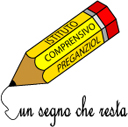 ISTITUTO COMPRENSIVO DI PREGANZIOLScuola dell’Infanzia, Primaria e Secondaria di 1° gradoVia A. Manzoni 39, 31022 Preganziol (Treviso)Tel 0422 330645 - 0422 938584 - CF 80011500263www.icpreganziol.edu.it tvic81300t@istruzione.it - tvic81300t@pec.istruzione.it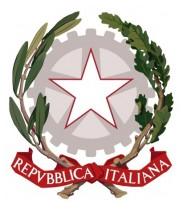 